Vooraankondiging Gemeente app Scipio Vanaf <DATUM> kunt u onze nieuwe gemeente app gaan gebruiken! Wij willen als gemeente toegankelijk zijn en mee gaan met de tijd. Het printen en verspreiden van het kerkblad, de papieren ledenlijsten en andere informatie kost veel tijd, geld en moeite. Door gebruik te gaan maken van de Scipio App staat alle informatie op één centrale plek waar, iedereen gemakkelijk gebruik van kan maken. Digitale collecte, onze agenda, ledenlijst, nieuws, documenten, u vindt het allemaal in de Scipio app! Hoe start ik met de app?U ontvangst binnenkort een uitnodiging om een account aan te maken en om de app te downloaden uit de app store. Hierna kunt u starten met onze nieuwe app en gebruik gaan maken van alles wat de app te bieden heeft. Privacy gegarandeerd Alle gegevens zijn afgeschermd voor de buitenwereld; de ledenlijst is alleen beschikbaar voor gemeenteleden. Wilt u dit ook niet? Dan kunt u in de app zelf instellen dat uw account niet zichtbaar is voor andere gemeenteleden. De app is veilig en voldoet aan alle AVG-eisen. Zo zorgt u ervoor dat u de app kunt gebruiken op een manier die u prettig vindt.Benieuwd naar de mogelijkheden van de app? Scan onderstaande QR code voor een introductievideo.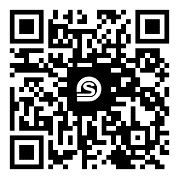 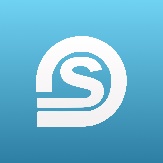 Vragen?Voor vragen rondom installatie en gebruik kunt u terecht bij het App Team <NAAM> + <CONTACTGEGEVENS>